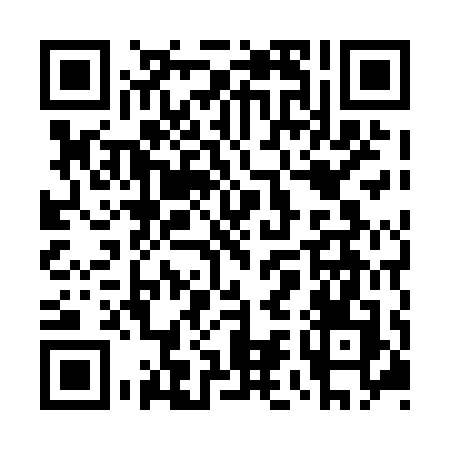 Ramadan times for Glen Murray, Quebec, CanadaMon 11 Mar 2024 - Wed 10 Apr 2024High Latitude Method: Angle Based RulePrayer Calculation Method: Islamic Society of North AmericaAsar Calculation Method: HanafiPrayer times provided by https://www.salahtimes.comDateDayFajrSuhurSunriseDhuhrAsrIftarMaghribIsha11Mon5:435:437:0512:564:576:476:478:0912Tue5:415:417:0312:554:586:486:488:1113Wed5:395:397:0112:554:596:506:508:1214Thu5:375:377:0012:555:006:516:518:1415Fri5:355:356:5812:555:016:526:528:1516Sat5:335:336:5612:545:026:546:548:1717Sun5:315:316:5412:545:036:556:558:1818Mon5:295:296:5212:545:056:576:578:2019Tue5:275:276:5012:535:066:586:588:2120Wed5:255:256:4812:535:076:596:598:2321Thu5:235:236:4612:535:087:017:018:2422Fri5:215:216:4412:535:097:027:028:2623Sat5:185:186:4212:525:107:037:038:2724Sun5:165:166:4012:525:117:057:058:2925Mon5:145:146:3812:525:127:067:068:3026Tue5:125:126:3612:515:137:077:078:3227Wed5:105:106:3412:515:147:097:098:3328Thu5:085:086:3212:515:157:107:108:3529Fri5:065:066:3012:505:167:117:118:3630Sat5:035:036:2812:505:177:137:138:3831Sun5:015:016:2612:505:187:147:148:391Mon4:594:596:2512:505:197:157:158:412Tue4:574:576:2312:495:207:177:178:433Wed4:554:556:2112:495:217:187:188:444Thu4:534:536:1912:495:227:197:198:465Fri4:504:506:1712:485:227:217:218:486Sat4:484:486:1512:485:237:227:228:497Sun4:464:466:1312:485:247:237:238:518Mon4:444:446:1112:485:257:257:258:539Tue4:424:426:0912:475:267:267:268:5410Wed4:394:396:0712:475:277:277:278:56